LES PASSEJAÏRES DE VARILHES                    				  	 FICHE ITINÉRAIREAX LES THERMES n° 15"Cette fiche participe à la constitution d'une mémoire des itinéraires proposés par les animateurs du club. Eux seuls y ont accès. Ils s'engagent à ne pas la diffuser en dehors du club."Date de la dernière mise à jour : 24 octobre 2020La carte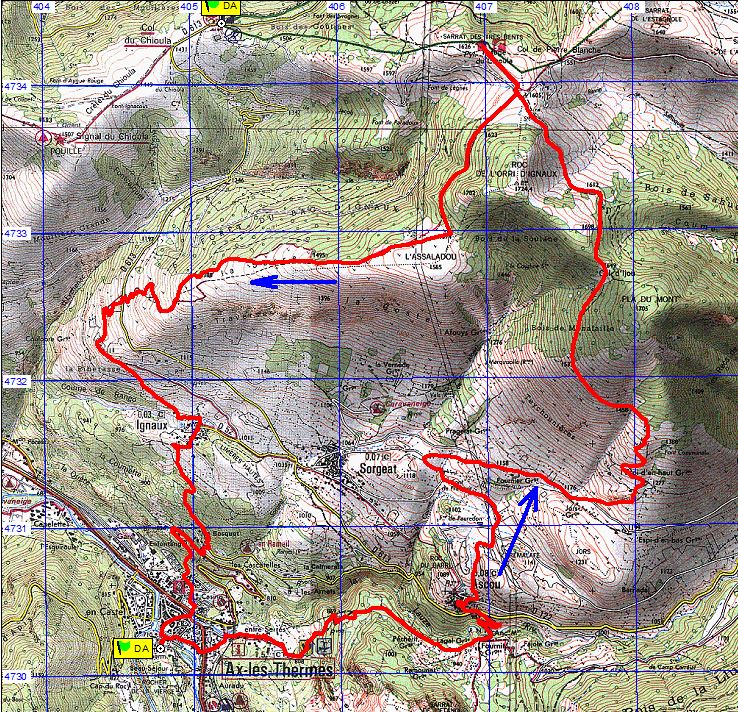 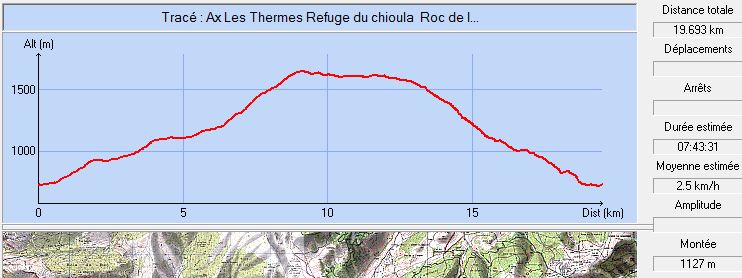 Commune de départ et dénomination de l’itinéraire : Ax Les Thermes – Parking, derrière le casino - Le refuge du Chioula depuis Ax-les-Thermes ou Le tour du roc de l’Orry d’IgnauxDate, animateur(trice), nombre de participants (éventuel) :03/09/2020 – P. Emlinger – 15 participants (Reportage photos)L’itinéraire est décrit sur les supports suivants : Topo-guide n°2 « Lacs et torrents en Vallées d’Ax » - Balade 30 – Pages 20 et 21Classification, temps de parcours, dénivelé positif, distance, durée :Montagnol (5-3-2) -   6h30 - 1000m -  – JournéeIndice d’effort :  103  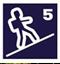 Balisage : Jaune d’Ax à Ascou – Blanc et rouge du GR 107 d’Ascou au Chioula – Très discret ensuite sur la descente vers Ax par Ignaux.Particularité(s) : Randonnée longue, sans difficulté technique.Site ou point remarquable :-  les villages Ascou, Sorgeat, Ignaux- le refuge du Chioula et le panorama sur les hauts sommets de l’AriègeTrace GPS : Oui Distance entre la gare de Varilhes et le lieu de départ : Observation(s) :  Balisage pratiquement inexistant de l’Assaladou à Ignaux…sans problème par temps clair.